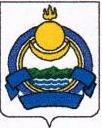 СОВЕТ  ДЕПУТАТОВ МУНИЦИПАЛЬНОГО ОБРАЗОВАНИЯ  «Озерное» РЕШЕНИЕ № 13/1от «30» сентября 2019 годаО внесении изменений и дополнений в решение Совета депутатов МО «Озерное» от 26 декабря 2018 года № 28/1 «О бюджете муниципального образования «Озерное» на 2019 год и на плановый период 2020-2021 годов»Статья 1. Внести в решение Совета депутатов МО «Озерное» от 26 декабря 2018 года № 28/1 «О бюджете муниципального образования «Озерное» на 2019 год и на плановый период 2020-2021 годов» следующие изменения  и дополнения:1) статью 1 изложить в следующей редакции:Утвердить основные характеристики местного бюджета на 2019 год:- общий объем доходов в сумме 3527,7279 тыс. рублей, в том числе безвозмездных поступлений в сумме 2871,8279 тыс. рублей;- общий объем расходов в сумме 3589,2871 тыс. рублей;- дефицит бюджета в сумме 61,5592 тыс. рублей.2) Приложение №1 «Налоговые и неналоговые доходы местного бюджета на 2019 год» изложить в редакции приложения №1 к настоящему решению;3) Приложение №2 «Объем безвозмездных поступлений на 2019 год» изложить в редакции приложения №2 к настоящему решению;4) Приложение №3 «Распределение бюджетных ассигнований по целевым статьям (муниципальным программам и непрограммным направлениям деятельности) видам расходов, ведомствам, а также по разделам, подразделам,  классификации расходов бюджетов на 2019 год» изложить в редакции приложения №3 к настоящему решению;5) Приложение №4 «Ведомственную структуру расходов бюджета на 2019 год» изложить в редакции приложения №4 к настоящему решению;6) Приложение №5 «Источники финансирования дефицита бюджета на 2019 год» изложить в редакции приложения №5 к настоящему решению;Статья 2.Настоящее Решение вступает в силу со дня подписания и подлежит обнародованию.Председатель Совета депутатов муниципального образования «Озерное»                                                             М.С. Алексеева                                          Приложение №1к Решению Совета депутатов МО  «Озерное»от 30 сентября 2019 года № 13/1«О бюджете муниципального образования «Озерное»  на 2019 год и на плановый период 2020-2021 года»от 26 декабря 2018 года № 28/1Налоговые и неналоговые доходы местного бюджета на 2019 годНалоговые и неналоговые доходы местного бюджета на 2019 годНалоговые и неналоговые доходы местного бюджета на 2019 годНалоговые и неналоговые доходы местного бюджета на 2019 годНалоговые и неналоговые доходы местного бюджета на 2019 годНалоговые и неналоговые доходы местного бюджета на 2019 годНалоговые и неналоговые доходы местного бюджета на 2019 годНалоговые и неналоговые доходы местного бюджета на 2019 год(тыс. рублей)Код бюджетной классификацииКод бюджетной классификацииНаименованиеСумма0001 00 00000 00 0000 000НАЛОГОВЫЕ И НЕНАЛОГОВЫЕ ДОХОДЫ655,900001 01 00000 00 0000 000НАЛОГИ НА ПРИБЫЛЬ, ДОХОДЫ622,801821 01 02010 01 0000 110Налог на доходы физических лиц622,800001 06 00000 00 0000 000НАЛОГИ НА ИМУЩЕСТВО33,101821 06 01030 10 0000 110Налог на имущество физических лиц, взимаемый по ставкам, применяемым к объектам налогообложения, расположенным в границах поселений2,001821 06 06033 10 0000 110Земельный налог с организаций, обладающих земельным участком, расположенным в ганицах сельских поселений16,901821 06 06043 10 0000 110Земельный налог с физических лиц, обладающих земельным участком, расположенным в границах сельских поселений11,701821 11 05035 10 0000 120Доходы от сдачи в аренду имущества, находящегося в оперативном управлении органов управления поселений и созданных ими учреждений (за исключением имущества муниципальных, бюджетных и автономных нужд2,50Приложение № 2к Решению Совета депутатов МО  «Озерное»от 30 сентября 2019 года № 13/1«О бюджете муниципального образования  «Озерное»  на 2019 год и на плановый период 2020-2021 года»от 26 декабря 2018 года № 28/1Объем безвозмездных поступлений на 2019 годОбъем безвозмездных поступлений на 2019 годОбъем безвозмездных поступлений на 2019 годОбъем безвозмездных поступлений на 2019 годОбъем безвозмездных поступлений на 2019 годОбъем безвозмездных поступлений на 2019 годОбъем безвозмездных поступлений на 2019 годОбъем безвозмездных поступлений на 2019 год(тыс. рублей)ГРБСКодНаименованиеСумма0002 00 00000 00 0000 000БЕЗВОЗМЕЗДНЫЕ ПОСТУПЛЕНИЯ2871,82790002 02 00000 00 0000 000БЕЗВОЗМЕЗДНЫЕ ПОСТУПЛЕНИЯ ОТ ДРУГИХ БЮДЖЕТОВ БЮДЖЕТНОЙ СИСТЕМЫ РОССИЙСКОЙ ФЕДЕРАЦИИ2871,82790002 02 10000 00 0000 150ДОТАЦИИ БЮДЖЕТАМ СУБЪЕКТОВ РОССИЙСКОЙ ФЕДЕРАЦИИ И МУНИЦИПАЛЬНЫХ ОБРАЗОВАНИЙ1,408532 02 15001 10 0000 150Дотации бюджетам поселений на выравнивание бюджетной обеспеченности1,400002 02 30000 00 0000 150СУБВЕНЦИИ БЮДЖЕТАМ СУБЪЕКТОВ РОССИЙСКОЙ ФЕДЕРАЦИИ И МУНИЦИПАЛЬНЫХ ОБРАЗОВАНИЙ 116,608532 02 35118 10 0000 150Субвенции бюджетам поселений на осуществление первичного воинского учета на территориях где отсутствуют военные комиссариаты116,600002 02 40000 00 0000 150ИНЫЕ МЕЖБЮДЖЕТНЫЕ ТРАНСФЕРТЫ55,308532 02 40014 10 0000 150Межбюджетные трансферты, передаваемые бюджетам поселений из бюджетов муниципальных районов на осуществление части полномочий по решению вопросов местного значения в соответствии с заключенными соглашениями55,300002 02 90000 00 0000 150ПРОЧИЕ БЕЗВОЗМЕЗДНЫЕ ПОСТУПЛЕНИЯ ОТ ДРУГИХ БЮДЖЕТОВ БЮДЖЕНОЙ СИСТЕМЫ2678,52798532 02 90054 10 0000 150Прочие безвозмездные поступления в бюджеты сельских поселений от бюджета муниципальных районов2678,52790002 07 00000 00 0000 150ПРОЧИЕ БЕЗВОЗМЕЗДНЫЕ ПОСТУПЛЕНИЯ20,00008532 07 05030 10 0000 150Прочие безвозмездные поступления в бюджеты сельских поселений20,0000Приложение №3к Решению Совета депутатов МО  «Озерное»от 30 сентября 2019 года № 13/1«О бюджете муниципального образования  «Озерное»  на 2019 год и на плановый период 2020-2021 года»от 26 декабря 2018 года № 28/1Распределение бюджетных ассигнований по целевым статьям (муниципальным программам и непрограммным направлениям деятельности) видам расходов, ведомствам, а также по разделам, подразделам,  классификации расходов бюджетов на 2019 годРаспределение бюджетных ассигнований по целевым статьям (муниципальным программам и непрограммным направлениям деятельности) видам расходов, ведомствам, а также по разделам, подразделам,  классификации расходов бюджетов на 2019 годРаспределение бюджетных ассигнований по целевым статьям (муниципальным программам и непрограммным направлениям деятельности) видам расходов, ведомствам, а также по разделам, подразделам,  классификации расходов бюджетов на 2019 годРаспределение бюджетных ассигнований по целевым статьям (муниципальным программам и непрограммным направлениям деятельности) видам расходов, ведомствам, а также по разделам, подразделам,  классификации расходов бюджетов на 2019 годРаспределение бюджетных ассигнований по целевым статьям (муниципальным программам и непрограммным направлениям деятельности) видам расходов, ведомствам, а также по разделам, подразделам,  классификации расходов бюджетов на 2019 годРаспределение бюджетных ассигнований по целевым статьям (муниципальным программам и непрограммным направлениям деятельности) видам расходов, ведомствам, а также по разделам, подразделам,  классификации расходов бюджетов на 2019 годРаспределение бюджетных ассигнований по целевым статьям (муниципальным программам и непрограммным направлениям деятельности) видам расходов, ведомствам, а также по разделам, подразделам,  классификации расходов бюджетов на 2019 год(тыс. рублей)НаименованиеЦелевая статьяВид расходовГРБСРазделПод-разделСуммаМуниципальная программа "Совершенствование муниципального управления " муниципального образования "Озерное" на 2019-2021 гг.01 0 00 000001 464,30Основное мероприятие "Совершенствование управленческого процесса"01 0 00 000001 464,30Расходы на обеспечение функций  органов местного самоуправления 01 0 01 910201 194,90Фонд оплаты труда государственных (муниципальных) органов 01 0 01 91020121566,90Администрация сельского поселения "Озерное"01 0 01 91020121853566,90Общегосударственные вопросы01 0 01 9102012185301566,90Другие общегосударственные вопросы01 0 01 910201218530104566,90Взносы по обязательному социальному страхованию на выплаты денежного содержания и иные выплаты работникамгосударственных (муниципальных) органов01 0 01 91020129171,20Администрация сельского поселения "Озерное"01 0 01 91020129853171,20Общегосударственные вопросы01 0 01 9102012985301171,20Другие общегосударственные вопросы01 0 01 910201298530104171,20Прочая закупка товаров, работ и услуг в сфере информационно-коммуникационных технологий01 0 01 9102024225,80Администрация сельского поселения "Озерное"01 0 01 9102024285325,80Общегосударственные вопросы01 0 01 910202428530125,80Другие общегосударственные вопросы01 0 01 91020242853010425,80Прочая закупка товаров, работ и услуг для обеспечения государственных (муниципальных) нужд01 0 01 91020244175,30Администрация сельского поселения "Озерное"01 0 01 91020244853175,30Общегосударственные вопросы01 0 01 9102024485301175,30Другие общегосударственные вопросы01 0 01 910202448530104175,30Уплата налога на имущество организаций и земельног налога01 0 01 910208518,15Администрация сельского поселения "Озерное"01 0 01 910208518538,15Общегосударственные вопросы01 0 01 91020851853018,15Другие общегосударственные вопросы01 0 01 9102085185301048,15Уплата прочих налогов, сборов и иных платежей01 0 01 910208523,35Администрация сельского поселения "Озерное"01 0 01 910208528533,35Общегосударственные вопросы01 0 01 91020852853013,35Другие общегосударственные вопросы01 0 01 9102085285301043,35Уплата иных платежей01 0 01 9102085321,60Администрация сельского поселения "Озерное"01 0 01 9102085385321,60Общегосударственные вопросы01 0 01 910208538530121,60Другие общегосударственные вопросы01 0 01 91020853853010421,60Фонд оплаты труда государственных (муниципальных) органов 01 0 01S2А30121163,30Администрация сельского поселения "Озерное"01 0 01S2А30121853163,30Общегосударственные вопросы01 0 01S2А3012185301163,30Другие общегосударственные вопросы01 0 01S2А301218530104163,30Взносы по обязательному социальному страхованию на выплаты денежного содержания и иные выплаты работникамгосударственных (муниципальных) органов01 0 01S2А3012949,30Администрация сельского поселения "Озерное"01 0 01S2А3012985349,30Общегосударственные вопросы01 0 01S2А301298530149,30Другие общегосударственные вопросы01 0 01S2А30129853010449,30Фонд оплаты труда государственных (муниципальных) органов 01 0 01S2Б901217,68Администрация сельского поселения "Озерное"01 0 01S2Б901218537,68Общегосударственные вопросы01 0 01S2Б90121853017,68Другие общегосударственные вопросы01 0 01S2Б9012185301047,68Взносы по обязательному социальному страхованию на выплаты денежного содержания и иные выплаты работникамгосударственных (муниципальных) органов01 0 01S2Б901292,32Администрация сельского поселения "Озерное"01 0 01S2Б901298532,32Общегосударственные вопросы01 0 01S2Б90129853012,32Другие общегосударственные вопросы01 0 01S2Б9012985301042,32Межбюджетные трансферты на осуществление части полномочий по формированию и исполнению бюджетов поселений01 0 01 41010236,40Иные межбюджетные трансферты01 0 01 41010540236,40Администрация сельского поселения "Озерное"01 0 01 41010540853236,40Общегосударственные вопросы01 0 01 4101054085301236,40Обеспечение деятельности финансовых, налоговых и таможенных органов и органов финансового (финансово-бюджетного) надзора (при наличии финансового органа)01 0 01 410105408530106236,40Передача полномочий муниципальному району по контролю за исполнением местного бюджета, за соблюдением установленного порядка подготовки и рассмотрения проекта местного бюджета, отчета о его исполнении, за соблюдением установленного порядка управления и распоряжения имуществом, находящимся в муниципальной собственности01 0 01 4102033,00Иные межбюджетные трансферты01 0 01 4102054033,00Администрация сельского поселения "Озерное"01 0 01 4102054085333,00Общегосударственные вопросы01 0 01 410205408530133,00Обеспечение деятельности финансовых, налоговых и таможенных органов и органов финансового (финансово-бюджетного) надзора (при наличии финансового органа)01 0 01 41020540853010633,00Муниципальная программа "Предупреждение чрезвычайных сиутаций" на территории муниципального образования "Озерное" на 2019-2021 гг.02 0 00 0000042,961Основное мероприятие "Защита от чрезвыяайных ситуаций и пожарная безопасность"02 0 01 0000042,961Предупреждение и ликвидация последствий чрезвычайных ситуаций и стихийных бедствий природного и техногенного характера02 0 01 8230042,961Прочая закупка товаров, работ и услуг для обеспечения государственных (муниципальных) нужд02 0 01 8230024442,961Администрация сельского поселения "Озерное"02 0 01 8230024485342,961Национальная безопасность и правоохранительная деятельность 02 0 01 823002448530342,961Защита населения и территории от чрезвычайных ситуаций природного и техногенного характера, гражданская оборона02 0 01 82300244853030942,961Муниципальная программа "Благоустройство" муниципального образования "Озерное" на 2019-2021 гг03 0 00 0000042,00Основное мероприятие "Мероприятия по благоустройству"03 0 01 0000042,00Уличное освещение03 0 01 8291016,90Прочая закупка товаров, работ и услуг для обеспечения государственных (муниципальных) нужд03 0 01 8291024416,90Администрация сельского поселения "Озерное"03 0 01 8291024485316,90Жилищно-коммунальное хозяйство03 0 01 829102448530516,90Благоустройство03 0 01 82910244853050316,90Основное мероприятие "Мероприятия по благоустройству"03 0 01 0000025,10Благоустройство03 0 01 8292025,10Прочая закупка товаров, работ и услуг для обеспечения государственных (муниципальных) нужд03 0 01 8292024425,10Администрация сельского поселения "Озерное"03 0 01 8292024485325,10Жилищно-коммунальное хозяйство03 0 01 829202448530525,10Благоустройство03 0 01 82920244853050325,10Организация и благоустройство мест захоронения05 0 01 8294046,5592Прочая закупка товаров, работ и услуг для обеспечения государственных (муниципальных) нужд05 0 01 8294024446,5592Администрация сельского поселения "Озерное"05 0 01 8294024485346,5592Жилищно-коммунальное хозяйство05 0 01 829402448530546,5592Благоустройство05 0 01 82940244853050346,5592Муниципальная программа "Культура" муниципального образования "Озерное" на 2019-2021 гг04 0 00 000001088,30Основное мероприятие Развитие культуры"04 0 01 000001088,30Расходы на обеспечение деятельности (оказание услуг) учреждений культуры (дома культуры, другие учреждения культуры) за счет средств на передачу части полномочий от бюджетов сельских поселений по созданию условий для организаций досуга и обеспечения жителей  услугами организаций культуры в части оплаты труда04 0 01 41050289,70Иные межбюджетные трансферты04 0 01 41050540289,70Администрация сельского поселения "Озерное"04 0 01 41050540853289,70Культура, ктинематография04 0 01 4105054085308289,70Культура04 0 01 410505408530801289,70Расходы на обеспечение деятельности (оказание услуг) учреждений культуры (дома культуры, другие учреждения культуры) за счет средств на передачу части полномочий от бюджетов сельских поселений по созданию условий для организаций досуга и обеспечения жителей  услугами организаций культуры в части оплаты труда04 0 01 41050502,70Иные межбюджетные трансферты04 0 01 41050540502,70Администрация сельского поселения "Озерное"04 0 01 41050540853502,70Культура, ктинематография04 0 01 4105054085308502,70Другие вопросы в области культуры04 0 01 410505408530804502,70Расходы на обеспечение деятельности (оказание услуг) учреждений хозяйственного обслуживания04 0 01 235904,00Прочая закупка товаров, работ и услуг в сфере информационно-коммуникационных технологий04 0 01 235902424,00Администрация сельского поселения "Озерное"04 0 01 235902428534,00Культура, ктинематография04 0 01 23590242853084,00Другие вопросы в области культуры04 0 01 2359024285308044,00Прочая закупка товаров, работ и услуг для обеспечения государственных (муниципальных) нужд04 0 01 23590244196,90Администрация сельского поселения "Озерное"04 0 01 23590244853196,90Культура, кинематография04 0 01 2359024485308196,90Другие вопросы в области культуры04 0 01 235902448530804196,90Расходы на проведение мероприятий в области культуры04 0 01 8261055,00Прочая закупка товаров, работ и услуг для обеспечения государственных (муниципальных) нужд04 0 01 8261024455,00Администрация сельского поселения "Озерное"04 0 01 8261024485355,00Культура, ктинематография04 0 01 826102448530855,00Другие вопросы в области культуры04 0 01 82610244853080455,00Непрограммные расходы84 0 00 000040,00Прочие непрограммные расходы муниципального образования84 2 00 7403024440,00Финансовая поддержка ТОС посредствам республиканского конкурса "Лучшее территориальное общественное самоуправление"84 2 00 7403024485340,00Субсидии некомерчиским организациям (за исключение государственных (муниципальных ) учреждений)84 2 00 740302448530840,00Прочая закупка товаров, работ и услуг для обеспечения государственных (муниципальных) нужд84 2 00 74030244853080440,00Муниципальная программа "Развитие физической культуры и спорта" на территории  муниципального образования "Озерное" на 2019-2021 гг05 0 00 000005,50Основное мероприятие "Мероприятия в обсласти физической культуры и спорта"05 0 01 820005,50Расходы на проведение мероприятий в области физической культуры и  спорта 05 0 01 826005,50Прочая закупка товаров, работ и услуг для обеспечения государственных (муниципальных) нужд05 0 01 826002445,50Администрация сельского поселения "Озерное"05 0 01 826002448535,50Физическая культура и спорт05 0 01 82600244853115,50Физическая культура 05 0 01 8260024485311015,50Непрограммные расходы 80 0 00 00000678,90Обеспечение деятельности главы муниципального образования83 0 00 00000526,00Расходы на обеспечение функционирования высшего должностного лица муниципального образования83 0 00 91010526,00Фонд оплаты труда государственных (муниципальных) органов 83 0 00 91010121404,00Администрация сельского поселения "Озерное"83 0 00 91010121853404,00Общегосударственные вопросы83 0 00 9101012185301404,00Функционирование высшего должностного лица субъекта РФ и муниципального образовании83 0 00 910101218530102404,00Взносы по обязательному социальному страхованию на выплаты денежного содержания и иные выплаты работникамгосударственных (муниципальных) органов83 0 00 91010129122,00Администрация сельского поселения "Озерное"83 0 00 91010129853122,00Общегосударственные вопросы83 0 00 9101012985301122,00Функционирование высшего должностного лица субъекта РФ и муниципального образовании83 0 00 910101298530102122,00Непрограммные расходы муниципального образования84 0 00 00000152,90Резервные фонды муниципального образования84 1 00 000001,00Резервный фонд финансирования непредвиденных расходов администрации84 1 00 860101,00Резервные средства84 1 00 860108701,00Администрация сельского поселения "Озерное"84 1 00 860108708531,00Общегосударственные вопросы84 1 00 86010870853011,00Резервные фонды84 1 00 8601087085301111,00Создание условий для организации временного трудоустройства несовершеннолетних граждан84 2 00 828302,000Прочая закупка товаров, работ и услуг для обеспечения государственных (муниципальных) нужд84 2 00 828302442,000Администрация сельского поселения84 2 00 828302448532,000Общегосударственные вопросы84 2 00 82830244853012,000Другие общегосударственные вопросы 84 2 00 8283024485301132,000Прочие непрограммные расходы муниципального образования84 2 00 00000151,90Осуществление первичного воинского учета на территориях, где отсутствуют военные комиссариаты84 2 00 51180116,60Фонд оплаты труда государственных (муниципальных) органов 84 2 00 5118012189,60Администрация сельского поселения "Озерное"84 2 00 5118012185389,60Осуществление первичного воинского учета на территориях, где отсутствуют военные комиссариаты84 2 00 511801218530289,60Фонд оплаты труда государственных (муниципальных) органов и взносы по обязательному социальному страхованию84 2 00 51180121853020389,60Взносы по обязательному социальному страхованию на выплаты денежного содержания и иные выплаты работникамгосударственных (муниципальных) органов84 2 00 5118012927,00Администрация сельского поселения "Озерное"84 2 00 5118012985327,00Национальная оборона84 2 00 511801298530227,00Мобилизационная вневойсковая подготовка84 2 00 51180129853020327,00Организация дорожной деятельности в отношении автомобильных дорог в границах населенных пунктов поселений для обеспечения безопасности дорожного движения84 2 00 Д620720,00Прочая закупка товаров, работ и услуг для обеспечения государственных (муниципальных) нужд84 2 00 Д620724420,00Администрация сельского поселения "Озерное"84 2 00 Д620724485320,00Национальная экономика84 2 00 Д62072448530420,00Дорожное хозяйство (дорожнын фонды)84 2 00 Д6207244853040920,00Внесение изменений в документацию территориального планированияи градостроительного зонирования муниципальных образований84 2 00 S2280176,8669Прочая закупка товаров, работ и услуг для обеспечения государственных (муниципальных) нужд84 2 00 S2280244176,8669Администрация сельского поселения "Озерное"84 2 00 S2280244853176,8669Национальная экономика84 2 00 S228024485304176,8669 "Другие вопросы в области национальной экономики" 84 2 00 S22802448530412176,8669Утилизация  и переработка бытовых и промышленных отходов84 2 00 629200,00Прочая закупка товаров, работ и услуг для обеспечения государственных (муниципальных) нужд84 2 00 629202440,00Администрация сельского поселения "Озерное"84 2 00 629202448530,00Жилищно-коммунальное хозяйство84 2 00 62920244853050,00Коммунальное хозяйство84 2 00 6292024485305020,00Межбюджетные трансферты бюджетам поселений на передачу полномочий по организации в границах поселения водоснабжения населения84 2 00 6205035,30Прочая закупка товаров, работ и услуг для обеспечения государственных (муниципальных) нужд84 2 00 6205024435,30Администрация сельского поселения "Озерное"84 2 00 6205024485335,30Жилищно-коммунальное хозяйство84 2 00 620502448530535,30Благоустройство84 2 00 62050244853050335,30Доплаты к пенсиям муниципальных служащих84 2 00 8501021,90Пособия,компенсации и иные выплатыигражданам, кромеипубличных нормативных обязательств84 2 00 8501021,90Администрация сельского поселения "Озерное"84 2 00 8501032185321,90Социальная политика84 2 00 850103218531021,90Пенсионное обеспечение84 2 00 85010321853100121,90Всего3 589,2871Приложение № 4к Решению Совета депутатов МО  «Озерное»от 30 сентября 2019 года № 13/1«О бюджете муниципального образования«Озерное»  на 2019 год и на плановый период 2020-2021 года»от 26 декабря 2018 года № 28/1Ведомственная структура расходов местного бюджета на 2019 годВедомственная структура расходов местного бюджета на 2019 годВедомственная структура расходов местного бюджета на 2019 годВедомственная структура расходов местного бюджета на 2019 годВедомственная структура расходов местного бюджета на 2019 годВедомственная структура расходов местного бюджета на 2019 годВедомственная структура расходов местного бюджета на 2019 годВедомственная структура расходов местного бюджета на 2019 годВедомственная структура расходов местного бюджета на 2019 годВедомственная структура расходов местного бюджета на 2019 годВедомственная структура расходов местного бюджета на 2019 годВедомственная структура расходов местного бюджета на 2019 годВедомственная структура расходов местного бюджета на 2019 годВедомственная структура расходов местного бюджета на 2019 годВедомственная структура расходов местного бюджета на 2019 годВедомственная структура расходов местного бюджета на 2019 год(тыс. рублей)№ п/пНаименование ГРБСРазделПодразделЦелевая статьяВид расходаСумма№ п/пНаименование ГРБСРазделПодразделЦелевая статьяВид расходаСумма1Администрация сельского поселения "Озерное"8531ОБЩЕГОСУДАРСТВЕННЫЕ ВОПРОСЫ853011991,3001Функционирование высшего должностного лица субьекта Российской Федерации и органа местного самоуправления8530102526,0001Обеспечение деятельности главы муниципального образования853010283 0 00 00000526,0001Расходы на обеспечение функций  органов местного самоуправления 853010283 0 00 91010526,0001Фонд оплаты труда государственных (муниципальных) органов и взносы по обязательному социальному страхованию853010283 0 00 91010121404,0001Взносы по обязательному социальному страхованию на выплаты денежного содержания и иные выплаты работникам государственных (муниципальных) органов853010283 0 00 91010129122,0001Функционирование Правительства Российской Федерации, высших исполнительных органов государственной власти субъектов Российской Федерации, местных администраций85301041194,901Основное мероприятие "Совершенствование муниципального управления" муниципального образования "Озерное" на 2019-2021 гг.853010401 0 00 000001194,901Расходы на обеспечение функций  органов местного самоуправления 853010401 0 01 000001194,901Фонд оплаты труда государственных (муниципальных) органов и взносы по обязательному социальному страхованию853010401 0 01 91020121566,901Фонд оплаты труда государственных (муниципальных) органов и взносы по обязательному социальному страхованию853010401 0 01 91020129171,201Прочая закупка товаров, работ и услуг в сфере информационно-коммуникационных технологий853010401 0 01 9102024225,801Прочая закупка товаров, работ и услуг для обеспечения
государственных (муниципальных) нужд853010401 0 01 91020244175,301Уплата налога на имущество организаций и земельного налога853010401 0 01 910208518,1501Уплата прочих налогов, сборов и иных платежей853010401 0 01 910208523,3501Уплата иных платежей853010401 0 01 9102085321,6001Фонд оплаты труда государственных (муниципальных) органов и взносы по обязательному социальному страхованию853010401 0 01 S2А30121163,301Фонд оплаты труда государственных (муниципальных) органов и взносы по обязательному социальному страхованию853010401 0 01 S2А3012949,301Фонд оплаты труда государственных (муниципальных) органов и взносы по обязательному социальному страхованию853010401 0 01 S2Б901217,681Фонд оплаты труда государственных (муниципальных) органов и взносы по обязательному социальному страхованию853010401 0 01 S2Б901292,321Обеспечение деятельности финансовых, налоговых и таможенных органов и органов финансового (финансово-бюджетного) надзора (при наличии финансового органа)8530106269,401Муниципальная программа "Совершенствование муниципального управления"853010601 0 00 00000236,401Основное мероприятие "Совершенствование управленческого процесса"853010601 0 01 00000236,401Межбюджетные трансферты на осуществление части полномочий по формированию и исполнению бюджета поселения853010601 0 01 041010236,401Иные межбюджетные трансферты853010601 0 01 041010540236,401Передача полномочий муниципальному району по контролю за исполнением местного бюджета, за соблюдением установленного порядка подготовки и рассмотрения проекта местного бюджета, отчета о его исполнении, за соблюдением установленного порядка управления и распоряжения имуществом, находящимся в муниципальной собственности853010601 0 01 04102033,001Иные межбюджетные трансферты853010601 0 01 04102054033,001РЕЗЕРВНЫЕ ФОНДЫ85301111,001Непрограмные расходы муниципального образования853011184 0 00 000001,001Резервные фонды муниципальных образований853011184  1 00 000001,001Резервный фонд финансирования непредвденных расходов администрации 853011184 1 00 860101,001Резервные средства853011184 1 00 860108701,001Другие общегосударственные вопросы85301132,001Создание условий для организации временного трудоустройства несовершеннолетних граждан853011384 0 00 00002,001Расходы на обеспечение функций  органов местного самоуправления 853011384 2 00 000002,001Расходы на обеспечение функций  органов местного самоуправления 853011384 2 00 828302,001Прочая закупка товаров, работ и услуг для обеспечения
государственных (муниципальных) нужд853011384 2 00 828302442,001  НАЦИОНАЛЬНАЯ ОБОРОНА85302116,6001Мобилизационная и вневойсковая подготовка8530203116,6001Непрограммные расходы853020384 0 00 00000116,6001Прочие непрограммные расходы 853020384 2 00 00000116,6001Прочие непрограммные расходы муниципального образования853020384 2 00 51180116,6001Осуществление первичного воинского учета на территориях, где отсутствуют военные комиссариаты853020384 2 00 51180116,6001Фонд оплаты труда государственных (муниципальных) органов и взносы по обязательному социальному страхованию853020384 2 00 5118012189,601Взносы по обязательному социальному страхованию на выплаты денежного содержания и иные выплаты работникам государственных (муниципальных) органов853020384 2 00 5118012927,0001НАЦИОНАЛЬНАЯ БЕЗОПАСНОСТЬ И ПРАВООХРАНИТЕЛЬНАЯ ДЕЯТЕЛЬНОСТЬ8530342,9611Защита населения и территории от чрезвычайных ситуаций природного и техногенного характера, гражданская оборона853030942,9611Муниципальная программа "Предупреждение чрезвычайных ситуаций" на территории муниципального образования "Озерное" на 2019-2021 гг.853030902 0 00 0000042,9611Основное мероприятие "защита от чрезвычайных ситуаций и пожарная безопасность"853030902 0 01 0000042,9611Предупреждение и ликвидация последствий чрезвычайных ситуаций и стихийных бедствий природного и техногенного характера853030902 0 01 8230042,9611Прочая закупка товаров, работ и услуг для обеспечения
государственных (муниципальных) нужд853030902 0 01 8230024442,9611НАЦИОНАЛЬНАЯ ЭКОНОМИКА853040920,001Дорожное хозяйство (дорожные фонды)853040920,001Непрограммные расходы853040984 0 00 0000020,001Прочие непрограммные расходы муницпального образования853040984 2 00 0000020,001Организация дорожной деятельности в отношении автомобильных дорог в границах населенных пунктов поселений для обеспечения безопасности дорожного движения853040984 2 00Д620720,001Прочая закупка товаров, работ и услуг для обеспечения государственных (муниципальных ) нужд853040984 2 00Д620724420,001Непрограммные расходы853041284 0 00 00000176,86691Прочие непрограммные расходы муницпального образования853041284 2 00 00000176,86691Внесение изменений в документацию территориального планированияи градостроительного зонирования муниципальных образований853041284 2 00S2280176,86691Прочая закупка товаров, работ и услуг для обеспечения государственных (муниципальных ) нужд853041284 2 00S2280244176,86691ЖИЛИЩНО - КОММУНАЛЬНОЕ ХОЗЯЙСТВО853050,0001Непрограммные расходы853050284 0 00 000000,0001Прочие непрограммные расходы муниципального образования853050284 2 00 000000,0001Жилищно-коммунальное хозяйство853050284 2 00 629200,0001Коммунальное хозяйство853050284 2 00 629200,0001Утилизация и переработка бытовых и промышленных отходов853050284 2 00 629200,0001Прочая закупка товаров, работ и услуг для обеспечения
государственных (муниципальных) нужд853050284 2 00 629202440,0001Благоустройство853050335,3001Прочая закупка товаров, работ и услуг для обеспечения
государственных (муниципальных) нужд853050384 2 00 6205035,3001Межбюджетные трансферты бюджетам поселений на передачу полномочий по организации в границах поселения водоснабжения населения853050384 2 00 6205035,3001Прочая закупка товаров, работ и услуг для обеспечения
государственных (муниципальных) нужд853050384 2 00 6205024435,3001Благоустройство853050342,0001Благоустройство села853050303 0 00 0000016,9001Выполнение других обязательств муниципального образования 853050303 0 01 0000016,9001Уличное освещение853050303 0 01 8291016,9001Прочая закупка товаров, работ и услуг для обеспечения
государственных (муниципальных) нужд853050303 0 01 8291024416,9001Основное мероприятие "Благоустройство"853050305 0 01 8294046,55921Благоустройство853050305 0 01 8294046,55921Прочая закупка товаров, работ и услуг для обеспечения
государственных (муниципальных) нужд853050305 0 01 8294046,55921Организация и благоустройство мест захоронения853050305 0 01 8294046,55921Прочая закупка товаров, работ и услуг для обеспечения
государственных (муниципальных) нужд853050305 0 01 8294024446,55921Непрограммные расходы органов исполнительной власти муниципального образования853050384 0 00 0000025,1001Непрограммные расходы муниципального образования853050384 2 00 0000025,1001Межбюджетные трансферты бюджетам поселений на передачу полномочий по организации в границах поселения водоснабжения населения853050384 2 00 6205025,1001Прочая закупка товаров, работ и услуг для обеспечения
государственных (муниципальных) нужд853050384 2 00 6205024425,1001Культура, ктинематография853081088,3001Культура8530801289,7001Муниципальная программа "Культура" муниципального образования "Озерное" на 2019-2021 гг.853080104 0 00 00000289,7001Расходы на обеспечение деятельности (оказание услуг) учреждений культуры (дома культуры, другие учреждения культуры) за счет средств на передачу части полномочий от бюджетов сельских поселений по созданию условий для организаций досуга и обеспечения жителей  услугами организаций культуры в части оплаты труда853080104 0 01 41050289,7001Иные межбюджетные трансферты853080104 0 01 41050540289,7001Другие вопросы в области культуры853080404 0 01 41050502,7001Расходы на обеспечение деятельности (оказание услуг) учреждений культуры (дома культуры, другие учреждения культуры) за счет средств на передачу части полномочий от бюджетов сельских поселений по созданию условий для организаций досуга и обеспечения жителей  услугами организаций культуры в части оплаты труда853080404 0 01 41050502,7001Иные межбюджетные трансферты853080404 0 01 41050540502,701Прочая закупка товаров, работ и услуг в сфере информационно-коммуникационных технологий853080404 0 01 235902424,0001Прочая закупка товаров, работ и услуг для обеспечения
государственных (муниципальных) нужд853080404 0 01 23590244196,9001Расходы на проведение мероприятий в области физической культуры853080404 0 01 8261055,0001Прочая закупка товаров, работ и услуг для обеспечения
государственных (муниципальных) нужд853080404 0 01 8261024455,0001Непрограммные расходы8530840,001Прочие непрограммные расходы муниципального образования853080484 0 00 000040,001Финансовая поддержка ТОС посредствам республиканского конкурса "Лучшее территориальное общественное самоуправление"853080484 2 00 7403040,001Субсидии некомерчиским организациям (за исключение государственных (муниципальных ) учреждений)853080484 2 00 7403040,001Прочая закупка товаров, работ и услуг для обеспечения государственных (муниципальных) нужд853080484 2 00 7403024440,001Социальная Политика8531021,9001Пенсионное обеспечение853100121,9001Непрограмные расходы 853100184 0 00 0000021,9001Прочие непрограмные расходы муниципального образования853100184 0 00 0000021,9001Доплаты к пенсиям муниципальных служащих853100184 2 00 8501021,9001Пособия, компенсации и иные социальные выплаты гражданам, кроме публичных нормативных обязательств853100184 2 00 8501032121,9001ФИЗИЧЕСКАЯ КУЛЬТУРА И СПОРТ853115,5001Физическая культура85311015,5001Муниципальная программа "Развитие физической культуры и спорта" на территории муниципального образования "Озерное" на 2019-2021 гг853110105 0 00 000005,5001Основное мероприятие "Развитие физической культуры и спорта"853110105 0 01 000005,5001Расходы на проведение мероприятий в области физической культуры и спорта853110105 0 01826005,5001Прочая закупка товаров, работ и услуг для обеспечения
государственных (муниципальных) нужд853110105 0 01826002445,500ВСЕГО РАСХОДОВВСЕГО РАСХОДОВ3589,2871Приложение № 5к Решению Совета депутатов МО  «Озерное»от 30 сентября 2019 года № 13/1«О бюджете муниципального образования  «Озерное»  на 2019 год и на плановый период 2020-2021 года»от 26 декабря 2018 года № 28/1Источники финансирования дефицита местного бюджета на 2019 годИсточники финансирования дефицита местного бюджета на 2019 годИсточники финансирования дефицита местного бюджета на 2019 годИсточники финансирования дефицита местного бюджета на 2019 годИсточники финансирования дефицита местного бюджета на 2019 годИсточники финансирования дефицита местного бюджета на 2019 год(тыс. рублей)КодНаименованиесумма000 01 05 00 00 00 0000 000Изменение остатков средств на счетах по учету средств бюджета61,5592000 01 05 00 00 00 0000 500Увеличение остатков средств бюджетов-3527,7279000 01 05 02 01 10 0000 510Увеличение прочих остатков средств бюджетов поселений-3527,7279000 01 05 00 00 00 0000 600Уменьшение остатков средств бюджетов3589,2871000 01 05 02 01 10 0000 610Уменьшение прочих остатков средств бюджетов поселений3589,2871Итого61,5592Пояснительная к решению № 13/1 от 30 сентября 2019 годаПояснительная к решению № 13/1 от 30 сентября 2019 годаПояснительная к решению № 13/1 от 30 сентября 2019 годаПояснительная к решению № 13/1 от 30 сентября 2019 годаПояснительная к решению № 13/1 от 30 сентября 2019 годаПояснительная к решению № 13/1 от 30 сентября 2019 годаПояснительная к решению № 13/1 от 30 сентября 2019 годаПояснительная к решению № 13/1 от 30 сентября 2019 годаУменьшение плана налога на доходы физических лиц Уменьшение плана налога на доходы физических лиц Уменьшение плана налога на доходы физических лиц Уменьшение плана налога на доходы физических лиц Уменьшение плана налога на доходы физических лиц -5000Увеличение плана налога на имущество физических лицУвеличение плана налога на имущество физических лицУвеличение плана налога на имущество физических лицУвеличение плана налога на имущество физических лицУвеличение плана налога на имущество физических лиц1000Увеличение плана земельного налога с организацийУвеличение плана земельного налога с организацийУвеличение плана земельного налога с организацийУвеличение плана земельного налога с организацийУвеличение плана земельного налога с организаций4000Расшифровка к решению № 13/1 от 30 сентября 2019гРасшифровка к решению № 13/1 от 30 сентября 2019гРасшифровка к решению № 13/1 от 30 сентября 2019гРасшифровка к решению № 13/1 от 30 сентября 2019гРасшифровка к решению № 13/1 от 30 сентября 2019гРасшифровка к решению № 13/1 от 30 сентября 2019гУменьшение плана налога на доходы физических лиц Уменьшение плана налога на доходы физических лиц Уменьшение плана налога на доходы физических лиц Уменьшение плана налога на доходы физических лиц Уменьшение плана налога на доходы физических лиц -5000Увеличение плана налога на имущество физических лицУвеличение плана налога на имущество физических лицУвеличение плана налога на имущество физических лицУвеличение плана налога на имущество физических лицУвеличение плана налога на имущество физических лиц1000Увеличение плана земельного налога с организацийУвеличение плана земельного налога с организацийУвеличение плана земельного налога с организацийУвеличение плана земельного налога с организацийУвеличение плана земельного налога с организаций4000